       БОЙРОК			           		          РАСПОРЯЖЕНИЕ«09» декабрь 2019 й.			№  72   	«09» декабрь  2019 г.О проведении Года эстетики  на территории сельского поселения Казанский сельсовет муниципального района Альшеевский район Республики Башкортостан	Во исполнении Указа Главы Республики Башкортостан  от 17.10.2019 г. № УГ – 341 «Об объявлении в Республике Башкортостан 2020 года Годом эстетики населенных пунктов: газоны, тротуары, освещение, заборы», в целях создания условий для комфортного проживания  населения Республики Башкортостан, повышения уровня благоустройства и формирования эстетического  внешнего облика населенных пунктов Республики Башкортостан, и на основании  Распоряжения Администрации муниципального района Альшеевский район Республики Башкортостан № 361 от 29.11.2019 г. «О проведении Года эстетики населенных пунктов: газоны, тротуары, освещение, заборы в муниципальном районе Альшеевский район Республики Башкортостан» распоряжаю: 	1.Утвердить состав организационного комитета совместно с руководителями хозяйств ООО «Раевская» (приложение № 1), план основных мероприятий по проведению  Года эстетики  в сельском поселении Казанский сельсовет МР Альшеевский район РБ (приложение № 2) и план мероприятий по подготовке и проведению общереспубликанских  субботников (приложение № 3).	2. Рекомендовать: Заведующим клубов, ФАПов, библиотеки, депутатам, старостам, совместно с руководителями хозяйств ООО «Раевская»   активизировать  деятельность  по формированию и развитию в обществе интереса к вопросам благоустройства, создания благоприятной жизненной среды, формирования эстетичного внешнего облика населенных пунктов.	3.Настоящее постановление вступает в силу со дня его официального опубликования.	4.Контроль за  исполнением настоящего распоряжения оставляю за собой.Глава сельского поселения 			В.Ф.Юмагузин	Приложение № 1 к распоряжению							Главы СП  Казанский сельсовет МР							Альшеевский район РБ							№ 72 от 09.12.2019 г.Организационный комитетПо проведению мероприятий,  посвященных Году эстетики на территории сельского поселения Казанский сельсовет МР Альшеевский район Республики БашкортостанЮмагузин В.Ф. – глава сельского поселения, председатель оргкомитета; Гарифуллина Г.М. – управляющий делами – заместитель председателя оргкомитета;Гагарина М.В. – специалист 1 категории – заместитель председателя оргкомитета;Галимов Р.Р. – депутат избирательного округа № 1;Фазлыев М.С. – депутат избирательного округа №  6;Зиязтдинов И.М. – депутат избирательного округа № 2;Ермалаева Л.Н. – депутат избирательного округа №  4;Султанова А.М. – депутат избирательного округа № 9;Шарипов Р.Г. – депутат избирательного округа № 8.Управляющий отделением ООО «Раевская» - Шарипов Урал Минзаирович;Зав.фермой с.Казанка –  Никитина Г.Н.;Зав.фермой д. Староаккулаево – Султанов Зульфар ЗулькарнаевичЗав.током с.Казанка – Ермалаев С.А.;Зав.током с.Урняк – Ногина Н.А.;Механик  МТМ с.Казанка -  Тагиров Рим Раисович.							Приложение № 2       к распоряжению главы СПКазанский сельсовет МРАльшеевский район РБ № 72 от 09.12.2019 г.ПЛАНМероприятий по подготовке в сельском поселении Казанский сельсовет МР Альшеевский район Республики Башкортостан в 2020 году  Года эстетики населенных пунктов: тротуаров, освещения.							Приложение №3							К Распоряжению							Главы сельского поселения							Казанский сельсовет МР							Альшеевский район РБ							№ 72 от 09.12.2019 г.ПЛАНМероприятий по подготовке и проведению общереспубликанских субботников в  сельском поселении Казанский сельсовет муниципального района Альшеевский район Республики Башкортостан в 2020 году в рамках Года эстетики населенных пунктов.ӘЛШӘЙ РАЙОНЫМУНИЦИПАЛЬ РАЙОНЫНЫҢКАЗАНКА АУЫЛ СОВЕТЫАУЫЛ БИЛӘМӘҺЕХАКИМИЭТЕБАШКОРТОСТАН РЕСПУБЛИКАҺЫ             Узяк урамы, 60 а, Казанка ауылы,  Әлшәй районы,Башкортостан Республикаһы, 452111, телефон/факс  8(34754)3-73-12e-mail: kaz_alsh@mail.ruhttp:/kazan.spalshey.ru                                             ИНН 0202001303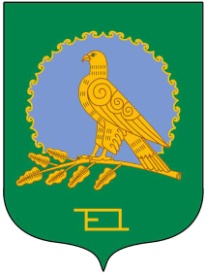 АДМИНИСТРАЦИЯ СЕЛЬСКОГОПОСЕЛЕНИЯКАЗАНСКИЙ СЕЛЬСОВЕТМУНИЦИПАЛЬНОГО РАЙОНААЛЬШЕЕВСКИЙ РАЙОНРЕСПУБЛИКИ БАШКОРТОСТАН              ул.Центральная, 60 а, село КазанкаАльшеевский район,Республика Башкортостан, 452111телефон/факс  8(34754)3-73-12e-mail: kaz_alsh@mail.ruhttp://kazan.spalshey.ru                  ОГРН 1020201728030№ п/пНаименование мероприятийСрок исполненияИсполнительОриентировочная стоимость (тыс.руб). источник финансированияИсточник финансирования1.Освещение д.Фань2020СП Казанский сельсовет400,0Бюджет РБ, бюджет МО (программа  по улучшению наружного освещения)2.Забор СДК с.Казанка2020Отдел Культуры150,0Бюджет МО3.Забор СК д. Староаккулаево2020Отдел культуры100,0Бюджет МО4.Забор СК д. Фань2020Отдел культуры100,0Бюджет МО5.Ограждение кладбища с.Казанка2020СП Казанский сельсовет100,0Бюджет РБ, МО6.Ограждение кладбища с.Урняк2020СП Казанский сельсовет100,0Бюджет  РБ, МО7.Ограждение кладбища д.Фань2020СП Казанский сельсовет100,0Бюджет РБ, МО8.Ограждение кладбища д. Староаккулаево2020СП Казанский сельсовет100,0Бюджет РБ, МО9.Ремонт памятника  с.Казанка2020СП Казанский сельсовет350,0Бюджет РБ, МО10.Ограждение родника с.Казанка2020СП Казанский сельсовет150,0Бюджет РБ, МО11.Ограждение родника д. Фань2020СП Казанский сельсовет150,0Бюджет РБ, МО12.Капитальный ремонт навесов, колодцев с.Казанка2020СП Казанский сельсовет150,0Бюджет РБ, МО13.Ремонт фасадов, зданий магазинов РАЙПО с.Казанка и с.Урняк2020РАЙПО200,0Внебюджетные средства№п/пНаименование мероприятийСрок исполненияИсполнительОриентировочная стоимость (тыс.руб.)Источник финансирования 1.Сбор и вывоз мусораАпрель, майГлава СП, хозяйство ООО «Раевская»Местный бюджет2.Обрезка, опилка и побелка деревьевАпрель, майГлава СП, старосты, депутаты, жители, хозяйство ООО «Раевская»Местный бюджет3.Ремонт и покраска заборовАпрель, майГлава СП, старосты, депутаты, жители, хозяйство ООО «Раевская»Местный бюджет4.Посадка деревьев, кустарников, обустройство газонов, установка цветочных форм, оформление цветников на значимых объектам сельского поселенияАпрель, октябрьГлава СП, старосты, депутаты, жители, хозяйство ООО «Раевская» Местный бюджет5.Озеленение и уборка территорий памятника и стел. МайГлава СП, старосты, депутаты, жители, хозяйство ООО «Раевская»-6.Благоустройство родников на территории сельского поселенияМай, июньГлава СП, старосты, депутаты, жители, хозяйство ООО «Раевская»7.Еженедельная уборка территорий (улиц, трасс)С апреля, по октябрьГлава СП, старосты, депутаты, жители, хозяйство ООО «Раевская»8.Акция «Чистый берег»Май, сентябрьГлава СП, старосты, депутаты, жители, хозяйство ООО «Раевская»9.Откос травыС мая по сентябрьГлава СП, старосты, депутаты, жители, хозяйство ООО «Раевская»10.Уборка опавшей листвыСентябрь, октябрьГлава СП, старосты, депутаты, жители, хозяйство ООО «Раевская»